Berufswahl-Café 25. März 2023AusstellerAusstellerAusstellerAmtsschwesternstation Fockbek 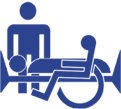 Berufscoach Herr Hundertmark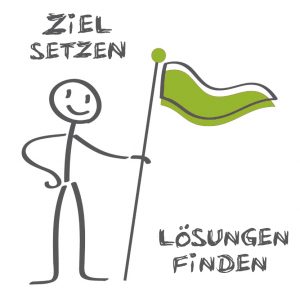 Bundeswehr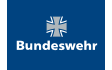 BBZ NOK/ BG erneuerbare Energien / BBZ RD-ECK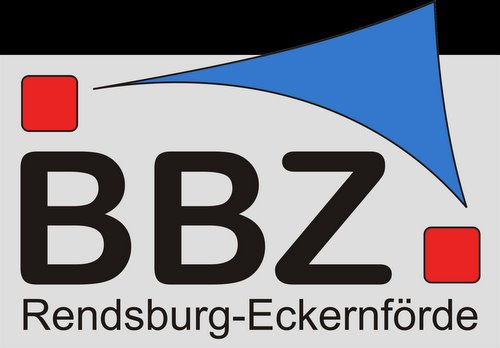 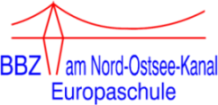 Bundesagentur für Arbeit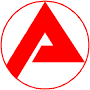 Diakonie Schleswig-Holstein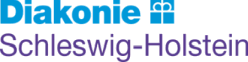 EDEKA Schlüter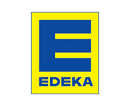 Förde Sparkasse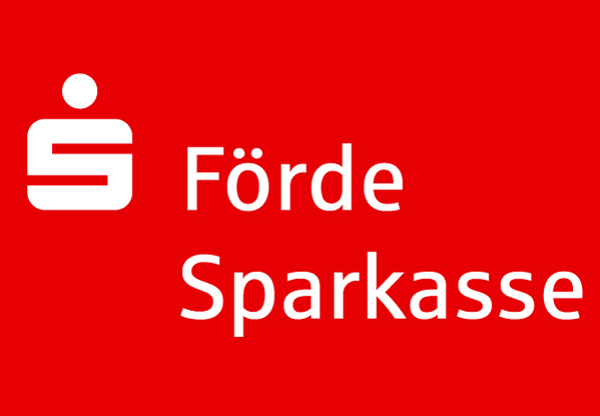 Gemeinde Fockbek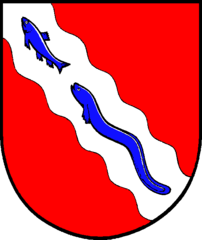 Handwerkskammer Flensburg, Bildungszentrum Rendsburg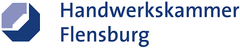 Hobby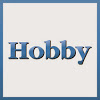 Landespolizei SH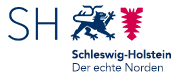 Lapmaster Wolters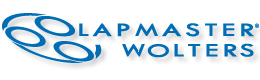 Mecalac Baumaschinen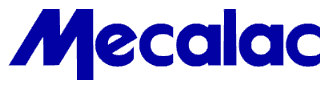 freenet DLS GmbH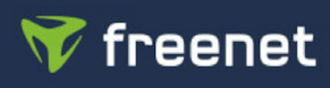 Praktikumsbörse Rendsburg-Eckernförde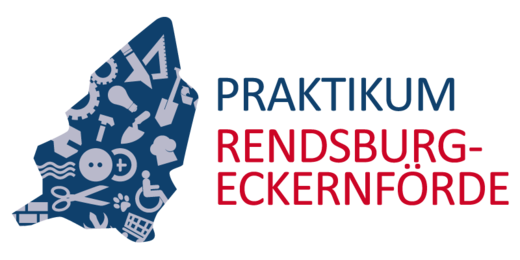 Schleswig-Holstein Netz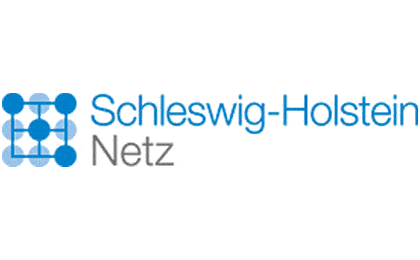 Technisches Hilfswerk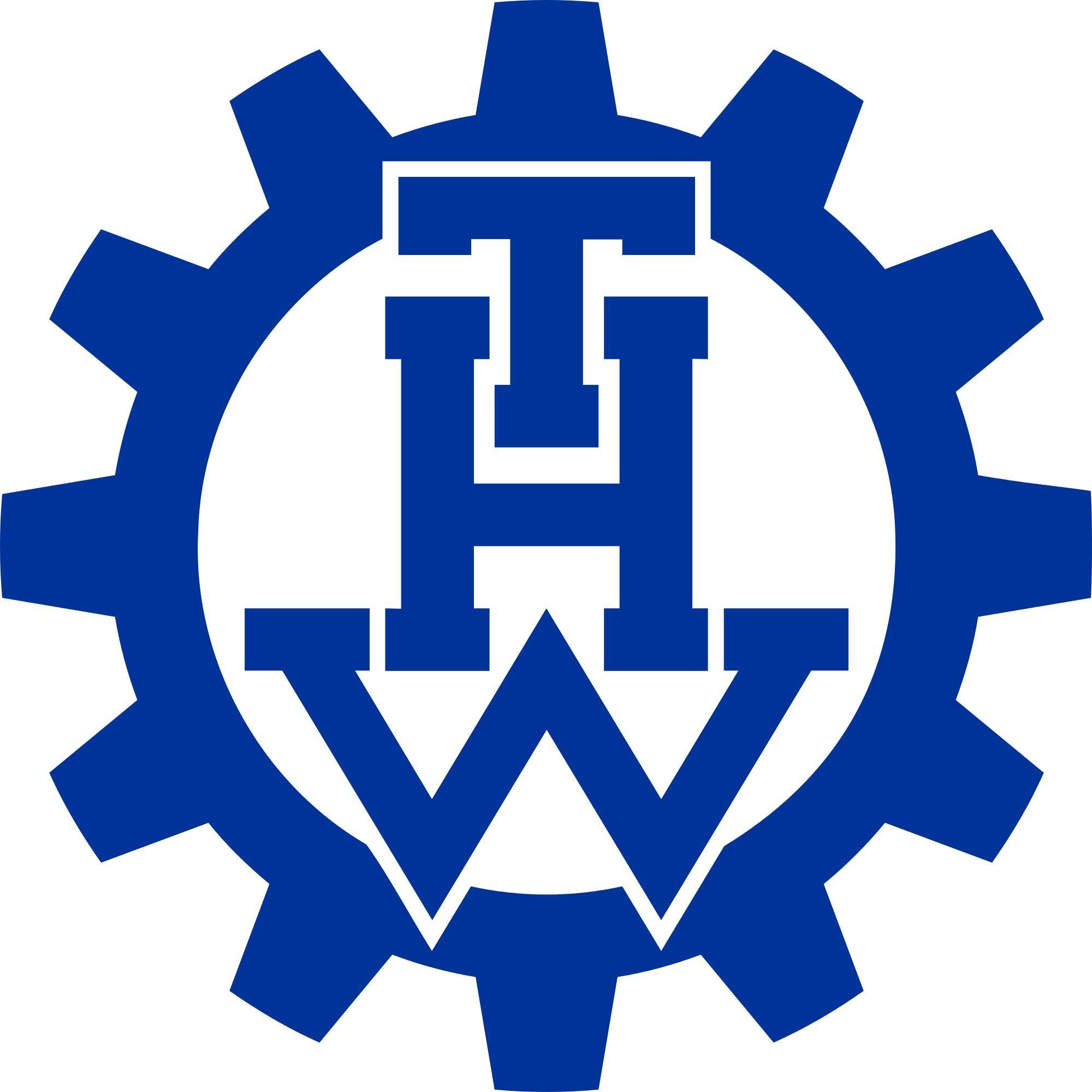 Volksbank-Raiffeisenbank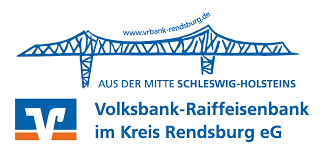 Vollbrecht + Pohl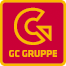 Zahnärztekammer SH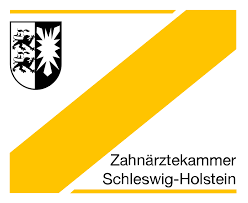 